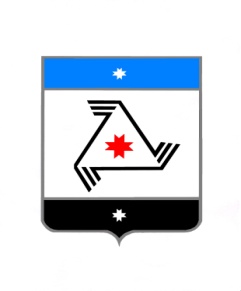 АДМИНИСТРАЦИЯ МУНИЦИПАЛЬНОГО ОБРАЗОВАНИЯ «БАЛЕЗИНСКИЙ РАЙОН»«БАЛЕЗИНО ЁРОС»  МУНИЦИПАЛ КЫЛДЫТЭТЛЭН АДМИНИСТРАЦИЕЗП О С Т А Н О В Л Е Н И Е04 июня 2019  года                                              		                                     № 600  п. БалезиноОб утверждении Административного регламента предоставления  муниципальной услуги «Аннулирование разрешения на установку и эксплуатацию рекламной конструкции на территории муниципального образования «Балезинский район» В соответствии с Федеральным законом Российской Федерации от 27 июля 2010 года № 210-ФЗ «Об организации предоставления государственных и муниципальных услуг», постановлением Правительства Удмуртской Республики от 03 мая 2011 года № 132 «О порядке разработки и утверждения административных регламентов предоставления государственных услуг и исполнения государственных функций по осуществлению регионального государственного контроля (надзора) в Удмуртской Республике» ПОСТАНОВЛЯЮ:   Утвердить Административный регламент предоставления муниципальной услуги «Аннулирование разрешения на установку и эксплуатацию рекламной конструкции на территории муниципального образования».    Контроль за исполнением настоящего постановления возложить на начальника  Управления  имущественных  и  земельных отношений.    Опубликовать настоящее постановление и Административный регламент по предоставлению муниципальной услуги на официальном сайте Администрации муниципального образования «Балезинский район» в сети Интернет www.balezino.udmurt.ru. Глава муниципального образования                                           Ю. В. Новойдарский